دبیرستان سازمان انرژی اتمی ایران (مشهد مقدس)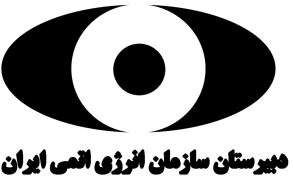 مهم :  اطلاعات این فرم به صورت محرمانه نگهداری می‌شود.مشخصات فردی:وضعیت تحصیلات:وضعیت شغلی:بهترین سوابق آموزشی در پنج سال گذشته:سوابق کاری( غیر آموزشی):سوابق تألیف :بهترین کتابهای کمک درسی موجود در بازار در رشته تدریس شما:آشنايی با زبانهای خارجی:مهارتهای کامپیوتری:ميزان همکاری:روز در هفته : 				هر روز ساعت:معرف: 				           حقوق درخواستی(ريال): 		 	 دبیر درس:	افتخارات:آیا به طور خاص طراح  تست آزمونها و مجموعه تست  بودهاید؟   خیر     بله دبیرانی که در رشته تدریس شما به عنوان شاخص میشناسید را نام ببرید ؟ 1 -  . . . . . . . . . . .. . . . . . . 2- . . . . . . . . . . . . . . . . 3- . . . . . . . . . . . . . . . نام:نام خانوادگی:نام پدر:محل تولد:تاریخ تولد:      /      /      شماره شناسنامه:محل صدور:کد ملی:وضعیت تأهل:   مجرد           متاهل   تعداد فرزندان :وضعیت تأهل:   مجرد           متاهل   تعداد فرزندان :وضعیت تأهل:   مجرد           متاهل   تعداد فرزندان :دين:مذهب:تلفن منزل:تلفن همراه:تلفن در مواقع ضروری:ايميل:ايميل:ايميل:ايميل:آدرس محل سکونت:آدرس محل سکونت:آدرس محل سکونت:تحصيلاترشته تحصیلیگرایش تحصیلیمحل تحصیلتاریخ اخذ مدرکمعدلرتبه کنکوردیپلمکاردانیکارشناسیکارشناسی ارشددکترارسمیقراردادیحق التدریسآیا تا کنون در آموزش و پرورش گزینش شدهاید؟  خیر     بله  کدام منطقه:         آیا تا کنون در آموزش و پرورش گزینش شدهاید؟  خیر     بله  کدام منطقه:         آیا تا کنون در آموزش و پرورش گزینش شدهاید؟  خیر     بله  کدام منطقه:         سال تحصیلینام مراکز آموزشیعنوان همکاری یا تدریسمحل فعالیتنوع فعاليتمدت زمان فعاليتعلت ترک همکارینام اثرناشرسال چاپنام اثرناشرسال چاپنام زبانتسلط کاملمکالمهدرک مفاهيم عمومیمحاورهآشنایی ابتدائیانگلیسی عربی شبکه برنامه نویسی طراحی وب فتوشاپ پابلیشر ICDL MSP مولتی مدیا سخت افزارافتخارشرحکنکورالمپیادپژوهشورزشخوارزمی